El/La estudiante D./D.ª  	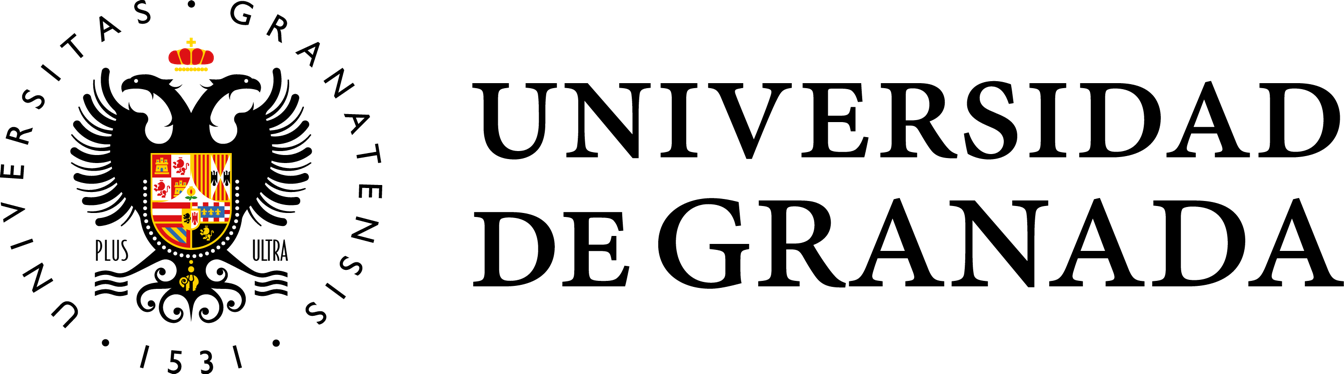 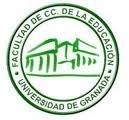 con DNI	garantiza al firmar este documento que en larealización del TFG que lleva por título  	se han respetado todos los derechos de otros autores a ser citados, cuando se han utilizado sus resultados o publicaciones. Asimismo, garantiza que el trabajo es de su autoría (personal y original).